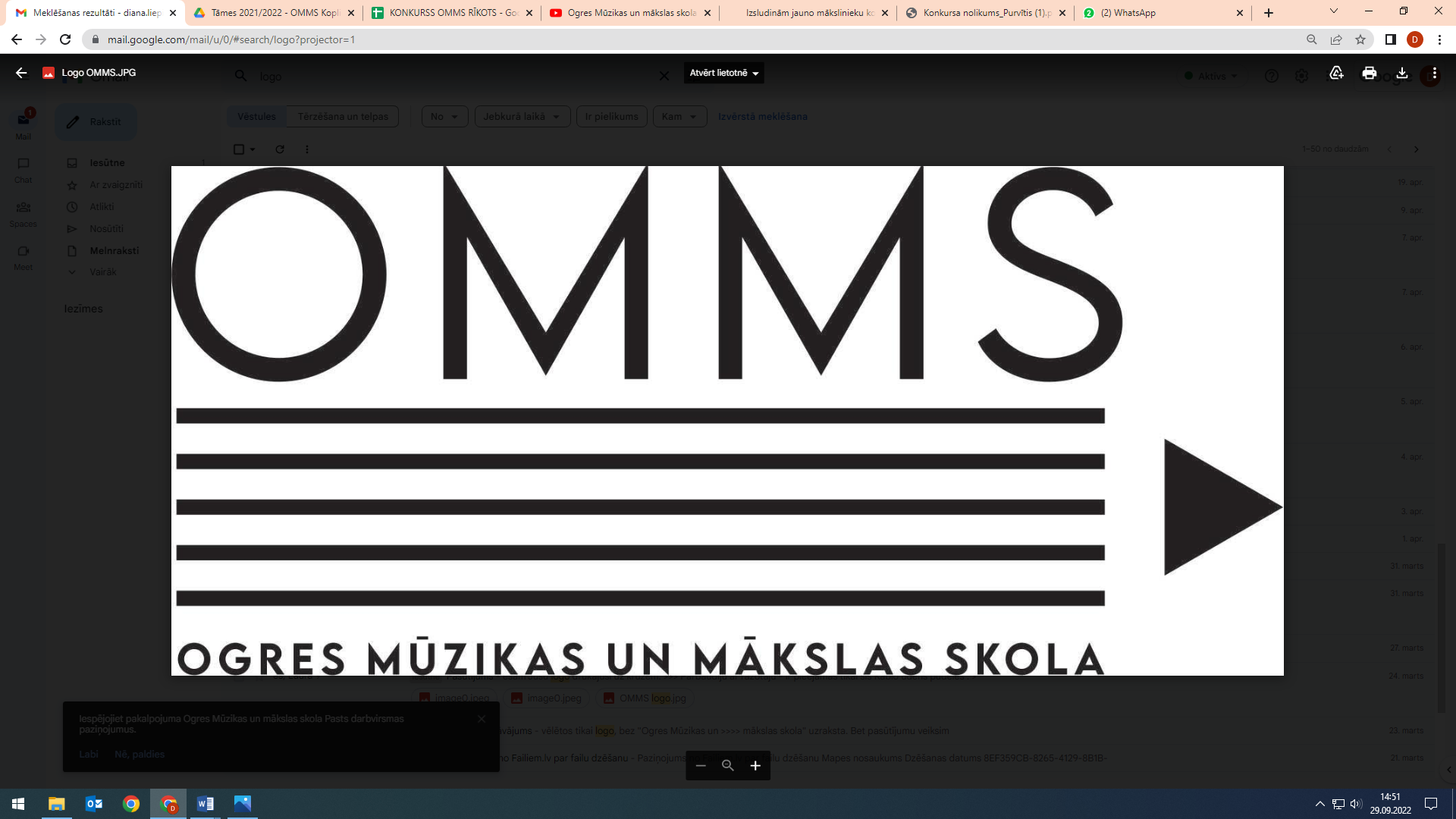 OGRES MŪZIKAS UN MĀKSLAS SKOLAJauno mākslinieku konkursa “Ar Purvīša acīm”REZULTĀTIOGRES VĒSTURES UN MĀKSLAS MUZEJA SPECBALVAS IEGUVĒJI:N. p. k. Vārds, uzvārdsSkolaskolotājsVecuma grupaVieta1Rafaels PralgausksRojas Mūzikas un mākslas skolaIlze Šelkova1. gr. (7-9 gadi)1.2Emīlija BeļakovaSiguldas Mākslas skola ‘’Baltais Flīģelis’’Dace Andersone1. gr. (7-9 gadi)1.3Grieta LāceSiguldas Mākslas skola ‘’Baltais Flīģelis’’Dace Andersone1. gr. (7-9 gadi)2.4Elizabete JansoneKandavas Mūzikas un mākslas skolaIveta Šmēla1. gr. (7-9 gadi)2.5Enija DūmiņaJūrmalas Mākslas skolaKatrīna Eihe1. gr. (7-9 gadi)3.6Ieva RubikaŠpoģu Mūzikas un mākslas skolaAnita Jasinska1. gr. (7-9 gadi)3.7Ella LipinieceBaldones Mākslas skolaInāra Visnievska1. gr. (7-9 gadi)3.8Marta MežākaVangažu Mūzikas un mākslas skolaIngūna Linde1. gr. (7-9 gadi)Atzinība9Dārta RozīteKrimuldas Mūzikas un mākslas skolaLiene Kaļva1. gr. (7-9 gadi)Atzinība10Anna StallīteVecumnieku Mūzikas un mākslas skolaAnda Sproģe1. gr. (7-9 gadi)Atzinība11Nikita LiskeValkas Mākslas skolaDaiga Soloveiko-Lazdiņa1. gr. (7-9 gadi)Atzinība12Anastasija BlazarevicaBauskas Mūzikas un mākslas skolaAija Ušerovska1. gr. (7-9 gadi)Atzinība13Auce ĶikusteGulbenes Mākslas skolaIlvija Žeigure1. gr. (7-9 gadi)Atzinība14Patrīcija BerģeGulbenes Mākslas skolaIlvija Žeigure1. gr. (7-9 gadi)Atzinība15Laura MadelāneGarkalnes Mākslu un vispārizglītojošā pamatskolaSanita Mickus2. gr. (10-12 gadi)1.16Madara ZirneJaunpiebalgas Mūzikas un mākslas skolaZanda Liedskalniņa2. gr. (10-12 gadi)1.17Terēze Marija MiltiņaPIKC LMMDV Liepājas bērnu mākslas skolaKristīne Kupše2. gr. (10-12 gadi)2.18Madara AnuševicaUlbrokas Mūzikas un mākslas skolaLaura Buholte2. gr. (10-12 gadi)2.19Elizabete CielavaMārupes Mūzikas un mākslas skolaUldis Pauzers2. gr. (10-12 gadi)2.20Rebeka PalamarčukaSiguldas Mākslas skola ‘’Baltais Flīģelis’’Dace Andersone2. gr. (10-12 gadi)3.21Margarita Sofija TiškusPriekules Mūzikas un mākslas skolaZenta Svara2. gr. (10-12 gadi)3.22Aleksandra AndruškēvičaKrāslavas Mākslas skolaVija Plotka2. gr. (10-12 gadi)3.22Odrija DāboliņaPIKC LMMDV Liepājas bērnu mākslas skolaKristīne Kupše2. gr. (10-12 gadi)Atzinība23Ralfs IvanovsDobeles Mākslas skolaLiene Laurinoviča2. gr. (10-12 gadi)Atzinība24Elīza BundureBauskas Mūzikas un mākslas skolaMārīte Šulce2. gr. (10-12 gadi)Atzinība25Gabriela KravaleŠpoģu Mūzikas un mākslas skolaAnita Jasinska2. gr. (10-12 gadi)Atzinība26Rebeka KovalaVecumnieku Mūzikas un mākslas skolaAnda Sproģe2. gr. (10-12 gadi)Atzinība27Keita HļiboikoBaldones Mākslas skolaInāra Visnievska2. gr. (10-12 gadi)Atzinība28Nikola BlūmaIkšķiles Mūzikas un mākslas skolaMarta Jurjāne2. gr. (10-12 gadi)Atzinība29Māra PankokaPIKC LMMDV Liepājas bērnu mākslas skolaKristīne Kupše2. gr. (10-12 gadi)Atzinība30Kristiāna LavrenovaValmieras Dizaina un mākslas vidusskolaLaila Benta2. gr. (10-12 gadi)Atzinība31Mareks SkujiņšSējas Mūzikas un mākslas skolaMarta Jurjāne2. gr. (10-12 gadi)Atzinība32Kristiāna DubraBaldones Mākslas skolaIeva Muzikante2. gr. (10-12 gadi)Atzinība33Karlīna KroneMārupes Mūzikas un mākslas skolaMaija Matīsa2. gr. (10-12 gadi)Atzinība34Ramona BalaņenkoVangažu Mūzikas un mākslas skolaIngūna Linde2. gr. (10-12 gadi)Atzinība35Sofija OgorodņikovaMārupes Mūzikas un mākslas skolaMaija Matīsa2. gr. (10-12 gadi)Atzinība36Elizabete ŽurzdinaMārupes Mūzikas un mākslas skolaUldis Pauzers2. gr. (10-12 gadi)Atzinība37Valdis Birzāks Jēkaba Graubiņa Līvānu Mūzikas un mākslas skolaOlga Ļvova3. gr. (13-16 gadi)GRAND PRIX38Evelīna Nora PaukšēnaPIKC NMV Jaņa Rozentāla Mākslas skolaVita JurjāneVladislavs Rubulis3. gr. (13-16 gadi)1.39Alise KluceBaldones Mākslas skolaIeva Muzikante3. gr. (13-16 gadi)1.40Laura GalvanePIKC NMV Jaņa Rozentāla Mākslas skolaVita JurjāneVladislavs Rubulis3. gr. (13-16 gadi)2.41Anastasija StoļarovaIkšķiles Mūzikas un mākslas skolaLaila Balode3. gr. (13-16 gadi)2.42Dārta DamrozeJaunpiebalgas Mūzikas un mākslas skolaZanda Liedskalniņa3. gr. (13-16 gadi)3.43Ingrīda IgnatovaKrimuldas Mūzikas un mākslas skolaIrēna Olekša3. gr. (13-16 gadi)3.44Jurita CibuleRojas Mūzikas un mākslas skolaLīga Reine-Smilgaine3. gr. (13-16 gadi)3.45Betija VilkājaJūrmalas Mākslas skolaLiene Martinsone3. gr. (13-16 gadi)Atzinība46Edgars KoževnikovsKrāslavas Mākslas skolaVija Plotka3. gr. (13-16 gadi)Atzinība47Marta BabuškinaJūrmalas Mākslas skolaLiene Martinsone3. gr. (13-16 gadi)Atzinība48Karolīna Ancāne Jūrmalas Mākslas skolaLiene Martinsone3. gr. (13-16 gadi)Atzinība49Elīza Daniela DzenePIKC NMV Jaņa Rozentāla Mākslas skolaVita JurjāneVladislavs Rubulis3. gr. (13-16 gadi)Atzinība50Grēta VolkovičaPIKC NMV Jaņa Rozentāla Mākslas skolaVita Jurjāne, Vladislavs Rubulis3. gr. (13-16 gadi)Atzinība51Mikus DzenisIkšķiles Mūzikas un mākslas skolaLaila Balode3. gr. (13-16 gadi)Atzinība52Agne Aleksandra RītiņaTukuma Mākslas skolaSigita Šternberga3. gr. (13-16 gadi)Atzinība53Kate ŠteimakaTukuma Mākslas skolaSigita Šternberga3. gr. (13-16 gadi)Atzinība54Estere KampusaBauskas Mūzikas un mākslas skolaMārīte Šulce3. gr. (13-16 gadi)Atzinība55Rasa RozentālaGarkalnes Mākslu un vispārizglītojošā pamatskolaSanita Mickus3. gr. (13-16 gadi)Atzinība56Tīna Kristiāna DansoneSalaspils Mūzikas un mākslas skolaAntra Ivdra3. gr. (13-16 gadi)Atzinība57Evija FeldmaneMāras Muižnieces Rīgas Mākslas skolaZaiga Sīmane3. gr. (13-16 gadi)Atzinība58Felicita MeijereMārupes Mūzikas un mākslas skolaMaija Matīsa3. gr. (13-16 gadi)Atzinība59Ēriks ApenītisGrobiņas Mūzikas un mākslas skolaLiene Bernāte3. gr. (13-16 gadi)Atzinība60Līva VēkausePriekules Mūzikas un mākslas skolaZenta Svara3. gr. (13-16 gadi)Atzinība61Patrīcija DreiblateĒrgļu Mākslas un mūzikas skolaIveta Pedele3. gr. (13-16 gadi)Atzinība62Adele BalodeBaldones Mākslas skolaIeva Muzikante3. gr. (13-16 gadi)Atzinība63Milēna MarčenkoOlaines Mūzikas un mākslas skolaZanda Remerte3. gr. (13-16 gadi)Atzinība64Nora Amēlija ŠipkovaGulbenes Mākslas skolaIlvija Žeigure3. gr. (13-16 gadi)Atzinība65KOPDARBSPārdaugavas Mūzikas un mākslas skolaIeva GrantaDina Baumane3. gr. (13-16 gadi)AtzinībaRamona BalaņenkoVangažu Mūzikas un mākslas skolaIngūna Linde10-12 gadiMarta BabuškinaJūrmalas Mākslas skolaLiene Martinsone3. gr. (13-16 gadi)